Dzień 2 Domy zwierząt (kształtowanie umiejętności rozróżniania i podawania nazw zwierząt hodowlanych i ich domów, zapoznanie z nazwami: buda, stajnia, kurnik).Rozwiązywanie zagadek.Choć ma skrzydła, nie potrafi fruwać wcale. Za to co dzień znosi jajka i gdacze wspaniale. (KURA)Chodzi po podwórku różowy grubasek. Lubi w brudnym błocie pochlapać się czasem. (ŚWINIA)Choć jest duża i rogata, nie musisz uciekać. Kiedy dasz jej smacznej trawy, ona da ci mleka. (KROWA)Chętnie po łące skacze i biega, a jego synek to mały źrebak. (KOŃ)Czasem włazi gdzieś wysoko, żeby mieć na wszystko oko. Gdy chce złapać mysz malutką, to zakrada się cichutko. (KOT)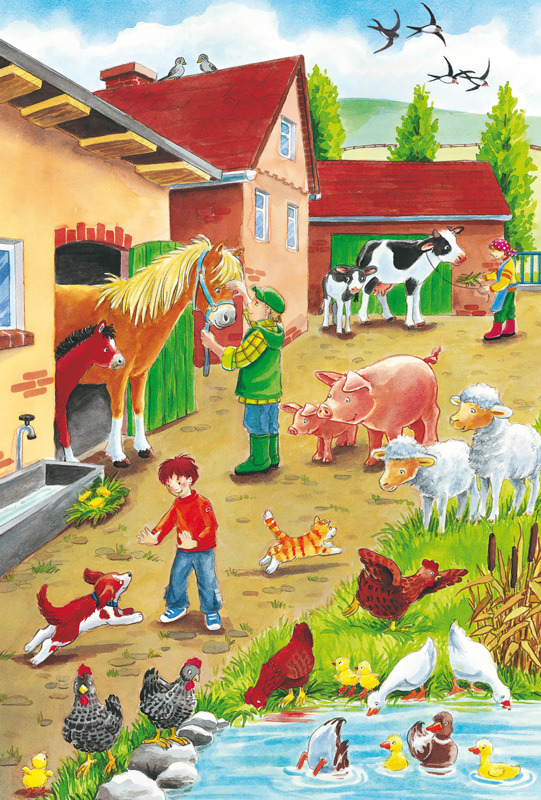 Proszę o przeczytanie dziecku wiersz, ilustrując go poniższymi ilustracjami występujących w wierszu. Dziecko naśladuje głosy zwierząt, których nazwy zwierząt wypowiada rodzic. Co słychać na wsi?Wanda ChotomskaCo słychać? Zależy gdzie.Na łące słychać: Klee! Klee!Na stawie: Kwa! Kwa!Na polu: Kraa!Przed kurnikiem: Kukuryku!Ko, ko, ko, ko, ko! – w kurnikuKoło budy słychać: Hau!A na progu: Miau!A co słychać w domu,nie powiem nikomu.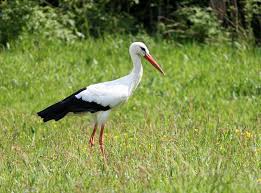 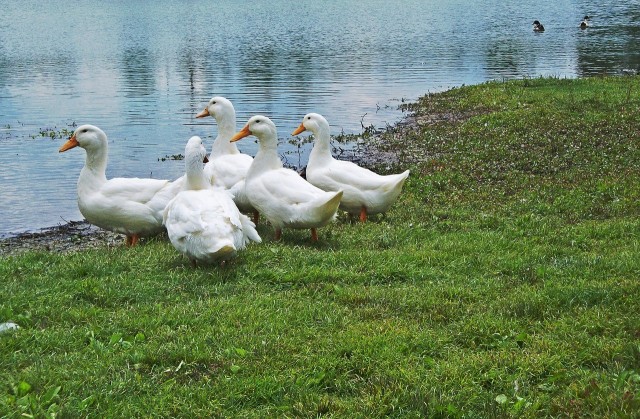 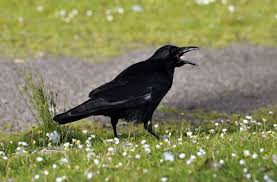 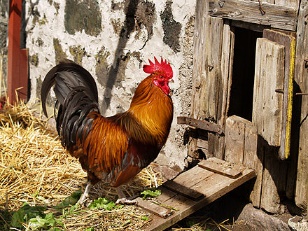 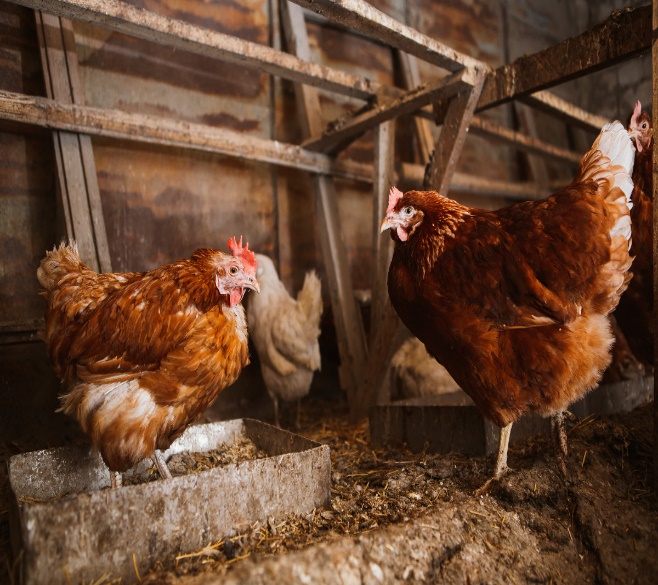 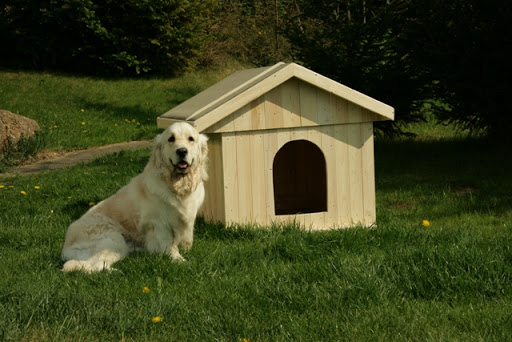 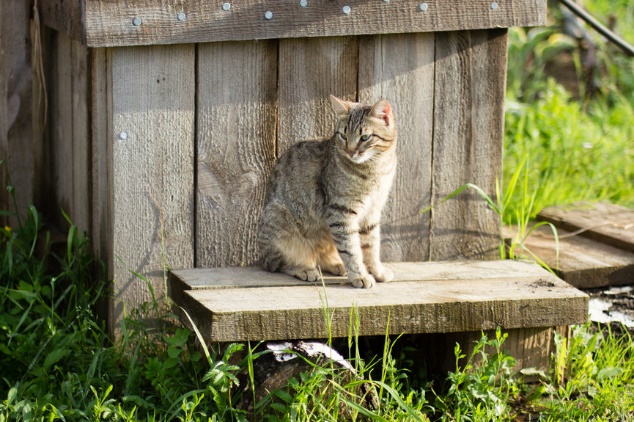 „Na wiejskim podwórku” – na podstawie ilustracji rodzic prosi dziecko o spróbowanie podania nazw domów zwierząt i dopasowywania obrazków do zwierząt: kury/kogut – kurnik, koń – stajnia, pies – buda. https://www.youtube.com/watch?v=1PD3jNhefUA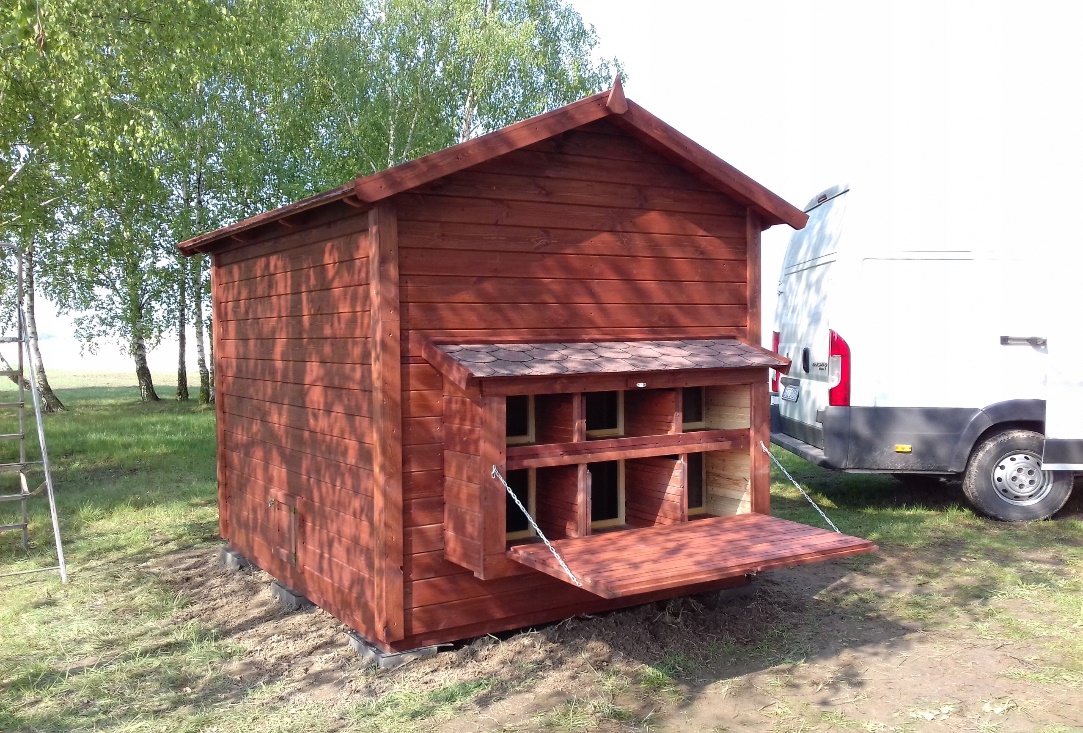 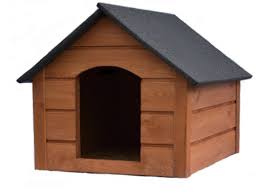 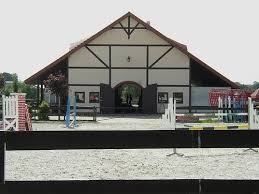 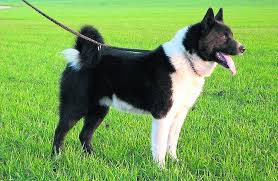 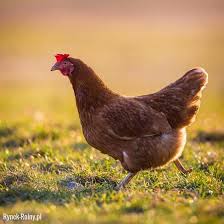 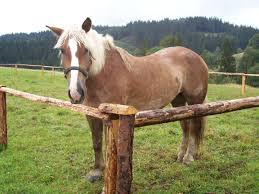 Praca z kart pracy 2.15 – proszę o wykonanie zadania tak jak w poleceniu.„Głosy zwierząt” -  naśladowanie zachowania zwierzątek rodzic siada naprzeciwko dziecka. Rodzic mówi i pokazuje: krowa na pastwisku: (ruchy okrężne żuchwą), świnia: (układanie warg w kształt ryjka jak przy wymawianiu głoski U), pies: (szczerzenie zębów), kotek pije mleko (wysuwanie języka nad dłońmi w kształcie miseczki, oblizywanie warg ruchem okrężnym), koń (kląskanie).Wesołej zabawy życzy Pani Madzia i Pani Beata.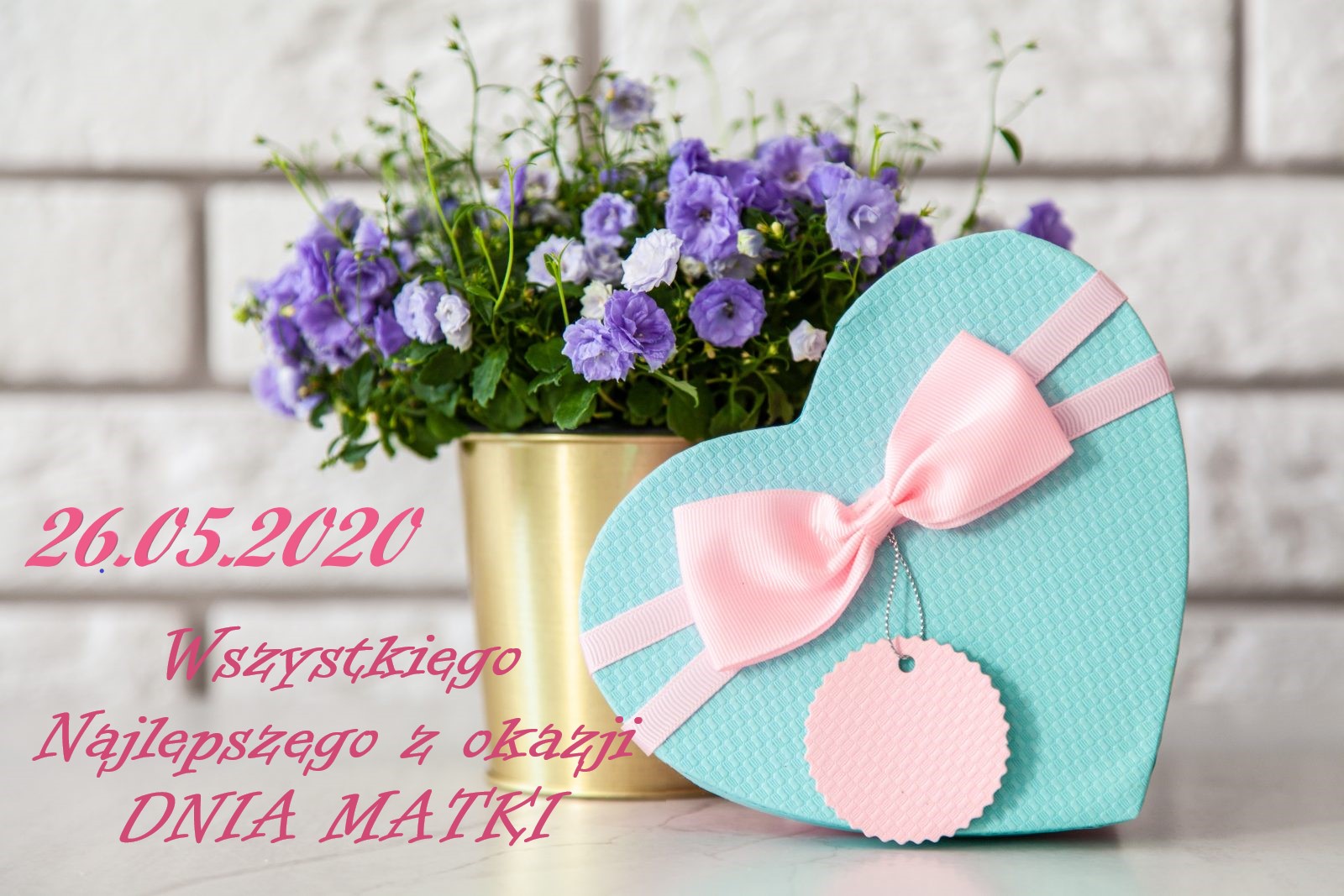 O tej porze uroczyście obchodzilibyśmy dzień 26.05.2020 ten najpiękniejszy i najważniejszy w życiu każdego Rodzica – Dzień Matki. 
W tym roku będziemy inaczej celebrować je – tak ale życzę jednak,
 aby ,,inaczej’’ nie oznaczało ,,gorzej’’, lecz zwyczajnie odmiennie od tego, co znaliśmy do tej pory. W imieniu wszystkich naszych przedszkolaków oraz własnym i Pani Beaty życzę Państwu przede wszystkim dużo zdrowia i spokoju, dużo optymizmu i nadziei odnośnie tego, co przed nami. Życzę wszystkiego, co najlepsze, co dobre i miłe, co budzi uśmiech na twarzy, co kryje się w maleńkim słowie – szczęście aby Dzień Matki trwał cały rok. Pragniemy przekazać wyrazy szacunku i wdzięczności za wszystko co zawdzięczają Wam dzieci.